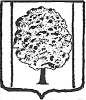 ПОСТАНОВЛЕНИЕАДМИНИСТРАЦИЯ ПАРКОВСКОГО СЕЛЬСКОГО ПОСЕЛЕНИЯ  ТИХОРЕЦКОГО РАЙОНАот 01.12.2015	                                                                              № 494посёлок ПарковыйО внесении изменения в постановление администрации Парковского сельского поселения Тихорецкого района от 1 сентября 2014 года № 328 « Об утверждении Перечня   муниципальных программ Парковского сельского поселения Тихорецкого района»В соответствии с законом Краснодарского края от 10 июня 2015 года   № 3179-КЗ «О внесении изменений в статьи 2 и 3 Закона Краснодарского края «О закреплении за сельскими поселениями Краснодарского края вопросов местного значения», Уставом Парковского сельского поселения Тихорецкого района, п о с т а н о в л я ю:1. Внести в приложение к постановлению  администрации Парковского сельского поселения Тихорецкого района «Об утверждении Перечня муниципальных программ Парковского сельского поселения Тихорецкого района» изменение изложив его в новой редакции (прилагается).2.Общему отделу администрации Парковского сельского поселения Тихорецкого района (Лукьянова) обеспечить размещение настоящего постановления на официальном сайте администрации Парковского сельского поселения Тихорецкого района, в информационно-телекоммуникационной сети «Интернет» и обнародование в специально установленных местах.          3.Постановление  вступает в силу с 1 января 2016 года.Глава Парковского сельского поселенияТихорецкого района                                                                               Н.Н.Агеев    ПРИЛОЖЕНИЕ	   УТВЕРЖДЕН                                                                                 постановлением  администрации                                                                                 Парковского сельского поселения                                                                                                Тихорецкого района                                                                                               от __________  № ___«ПРИЛОЖЕНИЕ	   УТВЕРЖДЕН                                                                                 постановлением  администрации                                                                                 Парковского сельского поселения                                                                                                Тихорецкого района                                                                                 от _______________№_____ПЕРЕЧЕНЬмуниципальных программ  Парковского сельского поселения  Тихорецкого  районаЗаместитель главы  Парковского сельского поселенияТихорецкого района                                                                             В.В.ЛагодаЛИСТ СОГЛАСОВАНИЯпроекта  постановления администрации Парковского сельского поселения Тихорецкого районаот______________________ № _____________«О внесении изменений в постановление администрации Парковского сельского поселения Тихорецкого района от 1 сентября 2014 года № 328 «Об утверждении Перечня   муниципальных программ Парковского сельского поселения Тихорецкого района»Проект  внесен:Общим отделом администрацииПарковского сельского поселенияТихорецкого района                                                                         Начальник отдела							           Е.В.Лукьянова  Составитель проекта:Ведущий специалистфинансовой службы администрацииПарковского сельского поселенияТихорецкого района                                                                         А.Д.РоманченкоПроект согласован:Заместитель главыПарковского сельского поселенияТихорецкого района								     В.В.ЛагодаВедущий специалистфинансовой службы администрацииПарковского сельского поселенияТихорецкого района                                                                               Е.А.Воронова                                                                                                                                                                                                                                                  Специалист II категорииадминистрации Парковскогосельского поселенияТихорецкого района                                                                          Н.А.Рыбкина№ п/пНаименованиемуниципальной программыКоординатор муниципальной программыКоординатор подпрограммы12                         341Развитие гражданского общества Администрация Парковского сельского поселения Тихорецкого района2.КазачествоАдминистрация Парковского сельского поселения Тихорецкого района3.Безопасность населенияАдминистрация Парковского сельского поселения Тихорецкого района4.Информационное обществоАдминистрация Парковского сельского поселения Тихорецкого района5.Поддержка и развитие субъектов малого и среднего предпринимательстваАдминистрация Парковского сельского поселения Тихорецкого района6.Развитие жилищно-коммунального и дорожного хозяйстваАдминистрация Парковского сельского поселения Тихорецкого района7.Молодежь Парковского сельского поселения Тихорецкого районаАдминистрация Парковского сельского поселения Тихорецкого района8.Развитие культурыАдминистрация Парковского сельского поселения Тихорецкого района9.Развитие  физической культуры и спортаАдминистрация Парковского сельского поселения Тихорецкого района